SKRINING FITOKIMIA DAN UJI AKTIVITAS ANTIBAKTERI EKSTRAK ETANOL DAUN JENGKOL (Archidendronpauciflorum Benth.) I.C. Nielsen TERHADAPStaphylococcus epidermidis DANPropionibacterium acnesSKRIPSIOLEH :ARINI NURSYAFIRA
NPM. 172114026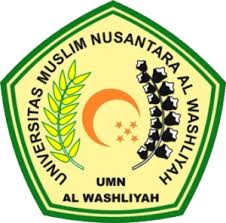 PROGRAM STUDI SARJANA FARMASIFAKULTAS FARMASIUNIVERSITAS MUSLIM NUSANTARA AL – WASHLIYAHMEDAN2021SKRINING FITOKIMIA DAN UJI AKTIVITAS ANTIBAKTERI EKSTRAK ETANOL DAUN JENGKOL (Archidendronpauciflorum Benth.) I.C. Nielsen TERHADAPStaphylococcus epidermidis DANPropionibacterium acnesSKRIPSIDiajukan Untuk Melengkapi dan Memenuhi Syarat-Syarat Untuk Memperoleh Gelar Sarjana Farmasi pada Program Studi Sarjana Farmasi Fakultas Farmasi Universitas Muslim Nusantara Al WashliyahOLEH :ARINI NURSYAFIRA
NPM. 172114026PROGRAM STUDI SARJANA FARMASIFAKULTAS FARMASIUNIVERSITAS MUSLIM NUSANTARA AL – WASHLIYAHMEDAN2021